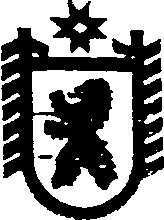 Республика КарелияАДМИНИСТРАЦИЯ СЕГЕЖСКОГО МУНИЦИПАЛЬНОГО РАЙОНАПОСТАНОВЛЕНИЕот  16  января  2017  года   №  18СегежаОб  утверждении  перечней  муниципальных услуг,  предоставление которых   организуется  в  многофункциональных  центрах предоставления государственных и муниципальных услуг в Республике КарелияВ соответствии с Федеральным законом от 27 июля 2010 г. N 210-ФЗ "Об организации предоставления государственных и муниципальных услуг", распоряжением Правительства Республики Карелия  от 21 августа 2012 г. N 521р-П администрация  Сегежского муниципального района  п о с т а н о в л я е т:  Утвердить прилагаемый Перечень муниципальных услуг, предоставляемых администрацией Сегежского муниципального района, предоставление которых организуется в многофункциональных центрах предоставления государственных и муниципальных услуг в Республике Карелия.2. Отделу информационных технологий администрации Сегежского муниципального района (Т.А.Слиж) обнародовать настоящее постановление путем  размещения официального текста в информационно-телекоммуникационной сети «Интернет» на официальном сайте администрации Сегежского муниципального района  http://home.onego.ru/~segadmin.                    Глава администрацииСегежского муниципального района 					           И.П.Векслер Разослать: в дело, УЭР, УД, Антоновой Е.Н., ОИТ, ЮО, УО, КУМИиЗР, ОСиЖКХ.               УтверждЁнпостановлением администрацииСегежского муниципального районаот 16 января 2017  г.  №  18Переченьмуниципальных услуг, предоставляемых администрациейСегежского муниципального района, предоставление которых организуетсяв многофункциональных центрах предоставления государственных и муниципальных услуг в Республике Карелия                                                                                              _____________________________________№ 
п/пНаименование муниципальной услуги1.2.1.Прием заявлений, постановка на учет и зачисление детей в образовательные организации, реализующие основную образовательную программу дошкольного образования (детские сады)2.Денежная выплата малообеспеченным гражданам, имеющим детей в возрасте от полутора до трех лет, не получившим направление на зачисление в образовательное учреждение Сегежского муниципального района, реализующее основную общеобразовательную программу дошкольного образования3.Доплата к страховой пенсии по старости (инвалидности) муниципальным служащим, вышедшим на страховую пенсию по старости (инвалидности), в установленном уставом муниципального образования «Сегежский  муниципальный район» порядке4. Выдача выписок из реестра муниципального имущества 5.Выдача градостроительных  планов земельных  участков6. Выдача разрешений на строительство7. Выдача разрешения на ввод объектов в эксплуатацию 8.Выдача документа, подтверждающего проведение основных работ по строительству (реконструкции) объекта индивидуального жилищного строительства, осуществляемому с привлечением средств материнского (семейного) капитала9. Выдача разрешений на установку и эксплуатацию рекламных конструкций 10. Предоставление информации об объектах недвижимого имущества, находящихся  в муниципальной собственности и предназначенных для сдачи в аренду11.Предоставление информации о деятельности администрации Сегежского муниципального района:12.Предоставление информации об организации общедоступного и бесплатного начального общего, основного общего, среднего (полного) общего образования, а также дополнительного образования в общеобразовательных учреждениях Сегежского муниципального района13.Предоставление информации об организации дополнительного образования в образовательных учреждениях дополнительного образования Сегежского муниципального района14.Предоставление информации об организации общедоступного и бесплатного дошкольного образования в образовательных учреждениях Сегежского муниципального района